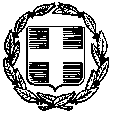 ΔΕΛΤΙΟ ΤΥΠΟΥΑναμορφωμένος Πίνακας ΑποκλειομένωνΗ Περιφερειακή Διεύθυνση Πρωτοβάθμιας και Δευτεροβάθμιας Εκπαίδευσης Θεσσαλίας ανακοινώνει τον αναμορφωμένο Πίνακα Αποκλειομένων από τη διαδικασία επιλογής Συντονιστών ΠΔΕ και Υπευθύνων ΔΔΕ για τη Μαθητεία, μετά από την εξέταση των ενστάσεων και λαμβάνοντας υπόψη τη με αρ. 1/24-11-2021 Πράξη της Επιτροπής Ενστάσεων, η οποία συγκροτήθηκε με τη με αρ. πρ.: 13144/15-11-2021 (ΑΔΑ: ΩΧΜΙ46ΜΤΛΗ-ΣΗΗ) απόφαση της ΠΔΕ Θεσσαλίας.Λάρισα, 29/11/2021Η Συντονίστρια Διαδικασίας ΜοριοδότησηςΜαρία Μαστορογιάννη